Приложение к приказу от 22.12.2022 № 532Тематический банк заданий, направленный на формирование и оценку функциональной грамотностиКласс Вид функциональной грамотностиНаименование раздела, при изучении которого используется заданиеСодержание (печатный вариант задания или активная ссылка для перехода на конкретное задание)4 классЧитательская грамотностьРаздел: Летописи. Былины, 1.Соедини слово и его толкование.ЯСТВА                                                          деньги Древней РусиГРИВНЫ                                                      шёлковые тканиПАВОЛОКИ                                                изысканная едаЗАСТАВА                                                   драгоценные камниЯХОНТЫ                                                     монахЧЕРНОРИЗЕЦ                                            религиозное песнопениеПСАЛОМ                                                    сторожевая застава4 классЧитательская грамотностьРаздел: Чудесный мир классики.2.К какому произведению подходит эта пословица?Кто сильно хочет, тот того и добьется.1) «Детство» 2) «Мальчики» 3) «Ашик-Кериб» 4) «Как мужик камень убрал»4классМатематическая грамотностьРаздел: Числа от 1  до 1000.1.Допиши единицы измерений: площадь школьного пенала прямоугольной формы 180длина дорожки 50площадь кухни 12высота окна 145длина гвоздя 100 высота дома 16рост школьника 1 360 2. Представление ситуации, описанной в задаче, в реальной жизни.«Маша ездит в школу на автобусе. От дома до остановки Маша идет 5 мин, едет в автобусе 10 мин и еще 7 минут идет с остановки до школы. Сколько времени нужно Маше, чтобы добраться до школы?», детям на дом дается задание: узнать, сколько времени у Вас занимает дорога до школы, до ближайшего магазина, кинотеатра и т.п. Так дети учатся правильно высчитывать нужное для чего-либо время.3.«Покупка» Мама отправила в 10 часов утра Мишу и бабушку Раю за покупками в магазин. Это был день недели -среда. Мама знала, что в среду в некоторых магазинах действуют скидки. Она дала им с собой 400 руб. и список необходимых покупок: батон, буханку черного хлеба, пакет кефира, пачку пельменей, упаковку сосисок, пряники. Поблизости находились магазины, со следующими ценами на интересующий товар. Как вы думаете, в каком магазине Миша и бабушка Рая сделают выгодную покупку? 4 классМатематическая грамотности.Числа, которые больше 10001. «Маски. Выгодная покупка».Для 8 школьных работников администрация решила закупить защитные маски на декабрь. Маски надо менять   через каждые 2 часа, рабочий день длится 6 часов и выходной у работников -  суббота и воскресенье.   Фирма А  предлагает маски по  3 р. за шт. при покупке 100 шт., фирма  Б  за   5 р. за шт. при покупке 50 шт.   Сколько денег при этом будет потрачено на более выгодную покупку? В ответ запишите полученный результат.Решение.В декабре 22 рабочих дня (31 – выходной, по 4 субботы и воскресенья)Каждому работнику в день потребуется 6:2= 3 маски22·3·8 =528 масок потребуется всего2. Задание «Из истории чисел».В далеком прошлом число 10 000 на Руси называли тьмой, а число 100 000 - неведомо.Любители небылиц Стасик с Костей рассказывали друг другу.- Я взял в библиотеке книгу. В ней тьма страниц, - сказал Стас.- Как же ты ее нес?- В портфель положил - и на плечо.Костя почесал, почесал в затылке и начал:- Я купил карандаш неведомо миллиметров длины.- Как же ты его домой принес?- Положил в карман и принес. У меня карманы глубиной до пят.• Могло ли быть такое, или это фантазия ребят? Чему же все-таки равна длина карандаша в метрах? А толщина книги в метрах (если учесть, что толщина одной страницы равна 0,1 мм)?Решение:10 000 мм : 1000 = 1 (м) - толщина книги.100 000 мм : 1000 = 100 (м)-длина карандаша.Таких размеров книгу и карандаш нельзя нести в ранце или кармане.Ответ: это фантазия ребят.4 ккассЕстественнонаучная грамотностьРаздел: Земля и человечество.1. Проращивание семян. Известно, что в прорастающих семенах происходит активный обмен веществ. Антон решил выяснить роль одного из таких условий, проведя следующий опыт. Он взял две прозрачные стеклянные банки. Одну банку он наполнил на 1/3 уже набухшими семенами гороха, а другую — сухими. Обе банки он закрыл стеклянными крышками. Через сутки Антон убрал стеклянные крышки и внёс в банку с сухими семенами горящую свечу. Свеча продолжала гореть. Когда же он внёс свечу в банку с набухшими семенами, она погасла.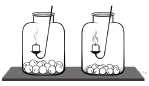 Какой вывод об изменении состава воздуха в банке при прорастании семян можно сделать по результату опыта, проведённого Антоном? Обоснуйте свой ответ.4 классЕстественнонаучная грамотностьЧитательская грамотностьРаздел: Природа России1.Найди соответствие:цветок                организмамеба                  органлуг                      млекопитающеемедведь              природное сообщество 2.Поиск ошибок.Работа в группе.-Ваша задача, в этом тексте найти ошибки, которые допустил автор, подчеркнуть их, при ответе объяснить, с чем вы не согласны. (Дети читают текст и находят ошибки)На лугу.Луг – это участок земли, на котором растут травянистые растения. Все обитатели луга живут отдельно и не зависят друг от друга. Поэтому луг не является природным сообществом.Крупные животные на лугу не живут – им негде прятаться. Зато очень разнообразны насекомые. На цветках – пчёлы, шмели, бабочки, цветочные мухи. Со всех сторон доносится стрекотание незаметных в траве кобылок и кузнечиков. Насекомыми питаются жабы и ящерицы. Луговые птицы: перепел, коростель, трясогузки. Свои гнёзда луговые птицы устраивают на деревьях.Растут на лугах и грибы: опёнок луговой, шампиньон, лисички. В луговой почве много червей и, конечно же, почвенных бактерий.На лугу можно рвать красивые букеты цветов, ловить красивых бабочек.4 классЕстественнонаучная грамотностьЧитательская грамотностьРаздел: Имя существительное1. Катя решила придумать занимательные задания для своих подружек. Она начертила три прямоугольника, состоящих из пяти клеток. В первую клетку каждого прямоугольника вписала  букву б, а в последнюю – ь и предложила подружкам вписать подчеркнутые слова:У мамы на платье красовалась брошь.В корпусе старого самолета поисковики обнаружили брешь.Зачем ты бреешь бороду?Отметь то, что девочка выбрала неправильно.Попробуй объяснить смысл слова брешь.Познакомься со статьей из словаря и сравни с объяснением, которое ты сам предложил. Брешь – 1) пролом в стене, в корпусе корабля, пробоина;2) недостача, ущерб.Подбери синонимы. Подумай, в каком значении (1-ом или 2-ом) употреблено слово брешь.2. Прочитайте и разыграйте диалог двух ребят. Подумайте и исправьте, как нужно правильно употреблять выделенные слова. - В трамвае нет местов.-Не местов, а мест. Падежов не знаешь!?-А тебе нет делов, что я не знаю падежов.3.Петя затрудняется в написании существительных с шипящим на конце слова. Помоги  ему правильно записать словосочетания с этими словами.Яркий луч…, выглянуло из-за туч…, пять тысяч…, огромный лещ…, красивая брош…, без интересных зрелищ…, мимо берёзовых рощ…, майская ноч…, громкий плач…,нужная вещ…, много чудовищ…, около новых дач…, у зелёных пастбищ….Расставь порядок действий (укажи цифрами) для правильного написания данных слов:-определить склонение им сущ.;-выделить окончание;-правильно записать сущ. с  шипящим на конце;-определить род им. сущ.;-определить число и падеж им. сущ.4 кл.Читательская грамотностьРаздел: Слово в языке и речи1. В каждом из данных предложений, кроме одного, есть речевая ошибка. Кроме какого? Бабушка купила пару валенков.Брат привез с моря ракушки.Мама положила мне в чемодан три пары носок.За ужином ребята съели килограмм яблоков.2.Восстановите строки из стихотворения.1В детской сказке Колобок по траве катиться мог    Без (ботинки), без (сапоги), без (носки) и без (чулки)